OBEC    LOMJIHOČESKÝ KRAJ       Lom 9       388 01 p. Blatná	V  období září až prosinec 2020 proběhla akce „Oprava a rekonstrukce požární nádrže Lom.“ Akce byla podpořena dotací z Programu obnovy venkova Jihočeského kraje částkou 270 000,-Kč. Díky akci bylo provedeno zpevnění a oprava obvodového pláště nádrže a osazeno bezpečnostní zábradlí. Oprava přispěla ke zlepšení celkového vzhledu a udržení požární nádrže v provozuschopném stavu do budoucna.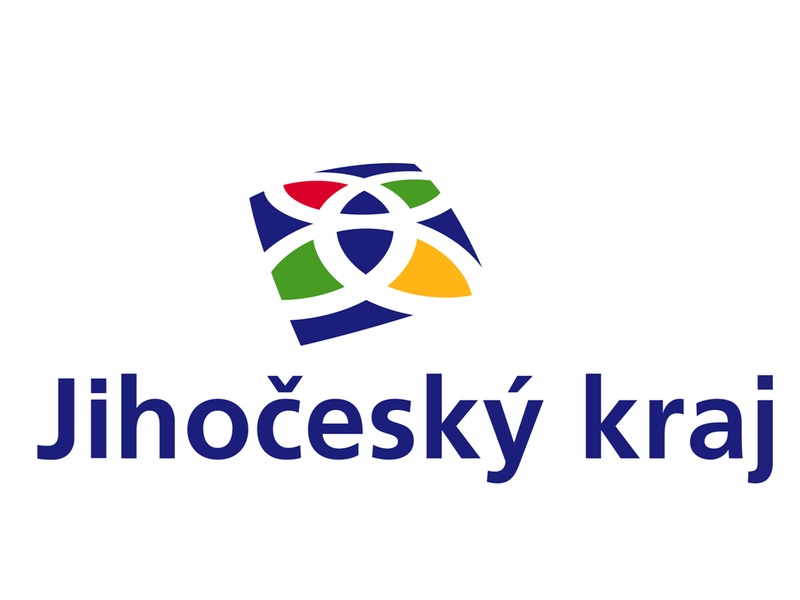 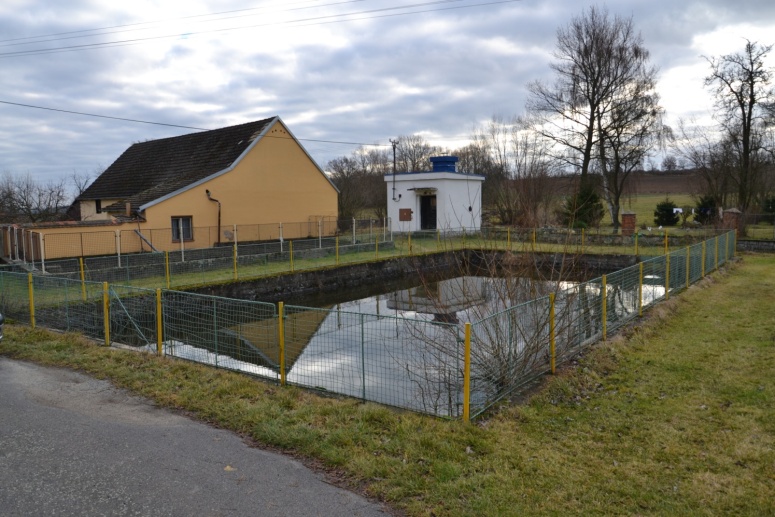 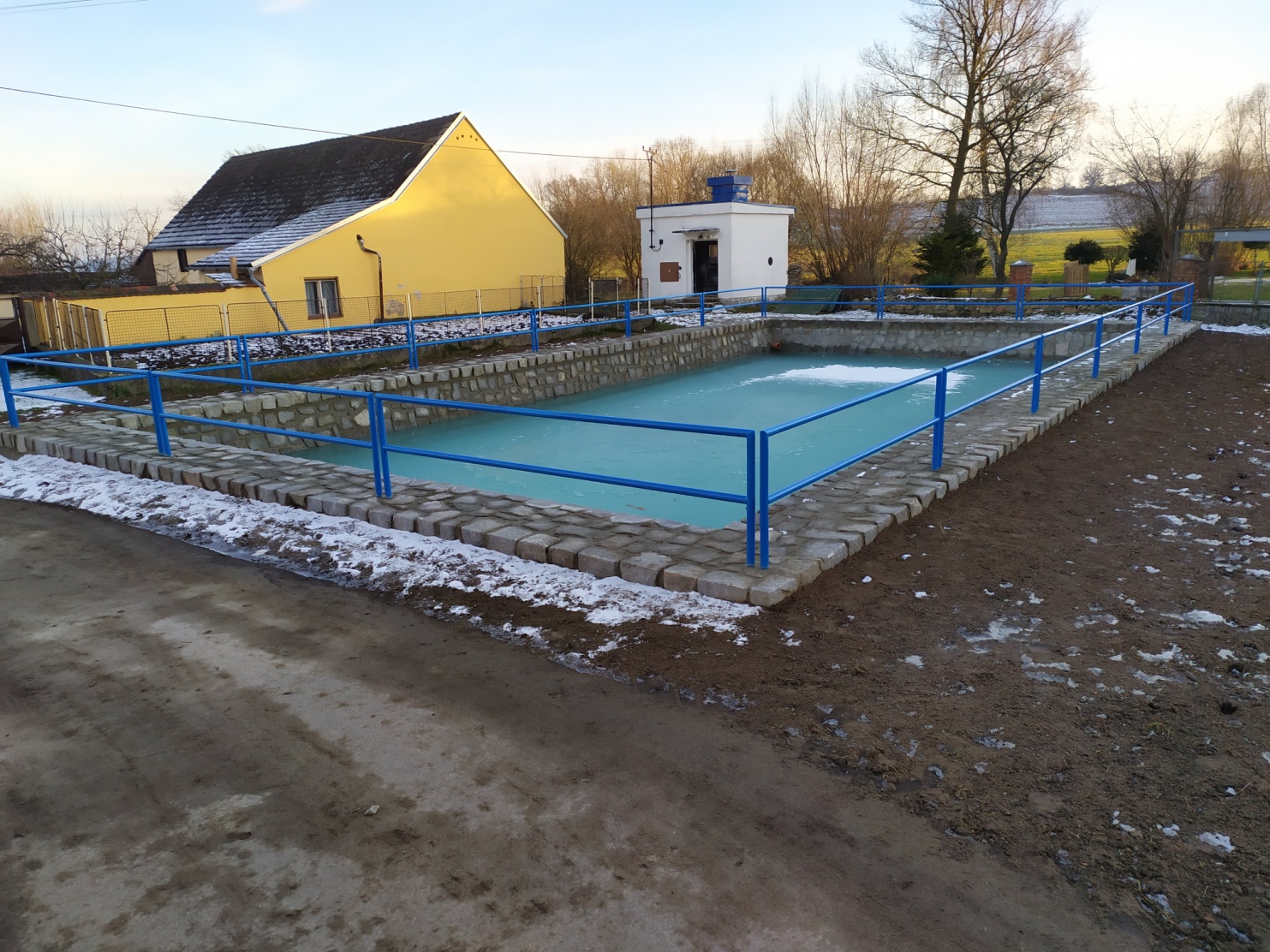 